Scatter to Serve God & NeighborWelcome to all! We gather to praise God for the innumerable blessings given to us and to grow deeper in the Spirit. Joyfully, let us lift our hearts to God.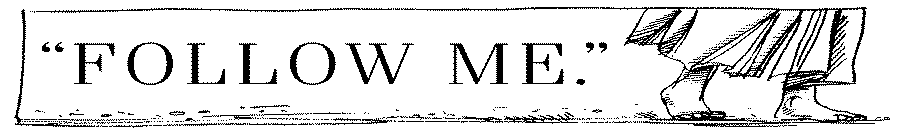 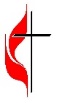 DIRECTORY OF CHESTNUT HILL UNITED METHODIST CHURCH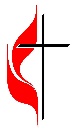 C hestnut Hill United Methodist ChurchMaking disciples of Jesus Christ 
for the transformation of the world.You are welcome at Chestnut Hill UMC. 
4660 Fort Avenue ~ Lynchburg, Virginia 24502Church: 434-239-8423 Minister’s Cell: 434-944-7723, Minister’s Email: awhite@ves.orgAssociate Minister’s Cell: 1-502-489-0200Associate Minister’s Email: healingsolutions12@gmail.comEmail: chestnuthillumc@comcast.net On the Web at chestnuthillumc.netFind us on Facebook: Chestnut Hill United Methodist ChurchChestnut Hill United Methodist Church10:30 a.m. ~ August 13, 2023 ~ Eleventh Sunday after PentecostOur ministry vision for the Virginia Annual Conference is “to be disciples of Jesus Christ who are lifelong learners, who influence others to serve.” Welcome! Join us in worshiping God!PreludeWelcome and Ministry AnnouncementsWelcome in the name of Christ our Lord. Please register your attendance, printing your name, address, phone, and email, on the attendance pad provided on your pew. Thank you for silencing cell phones as we gather to worship God.InvocationGreetingHere comes Jesus, see Him walking on the water,He'll lift you up and He'll help you to stand;Oh, here comes Jesus,He's the Master of the waves that roll.here comes Jesus, let him take your hand.   (Cordelia Spitzer, 20th century)Singing Our Faith # 73    “O Worship the King” (Verses 1, 2, 4, & 5)*Opening PrayerGrant to us, Lord, we pray, the spirit to think and do always those things that are right, that we, who cannot exist without you, may by you be enabled to live according to your will; through Jesus Christ our Lord, who lives and reigns with you and the Holy Spirit, one God, for ever and ever. Amen.Anthem	      “Come, Thou Fount of Every Blessing”Greeting Friends and NeighborsPrayer for IlluminationLiving God, help us so to hear your holy Word that we may truly understand; that, understanding, we may believe, and, believing, we may follow in all faithfulness and obedience, seeking your honor and glory in all that we do; through Christ our Lord. AmenScripture Lesson	   Matthew 14:22-33The Word of God for the people of God. 	Thanks be to God.Singing Our Faith # 399   “Take My Life, and Let It Be”The Good News    	“Laughing in Terror”Bringing Forward God’s Tithes and Our Gifts*Doxology # 95   Praise God from whom all blessings flow; praise him, all Creatures here below; praise him above, ye heavenly host; praise Father, Son, and Holy Ghost. Amen.*Prayer of ThanksgivingSharing of Joys and ConcernsThe Lord’s PrayerOur Father, who art in heaven, hallowed be thy name. Thy kingdom come, Thy will be done on earth as it is in heaven. Give us this day our daily bread and forgive us our trespasses, as we forgive those who trespass against us. And lead us not into temptation, but deliver us from evil. For thine is the kingdom, and the power, and the glory, forever. Amen.*Singing Our Faith # 420     “Breathe on Me, Breath of God”*Blessing and Dismissal*Postlude**Calendar ****Looking Ahead on the Calendar **Cards for Homebound MembersPlease take a moment to sign the cards for our homebound members that Erin has placed in the Commons.For the Grocery Cart: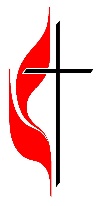 August ~ canned fruit or vegetables, deodorant, body wash, liquid dish detergent, shampoo. Place donations in the grocery cart, located in the Commons.Park View Closet ~ HousewaresNeeded: Anything in housewares you can donate: clean sheets, clean towels, dish rags, dishes, coffee mugs, glassware, and so forth. Bring items to church and Linda Jessen will take to the mission. Bring items 9:30 a.m. to 3:00 p.m. (Monday-Thursday), and 9:30 a.m. to 12 noon (Fridays).**Calendar ****Looking Ahead on the Calendar **Cards for Homebound MembersPlease take a moment to sign the cards for our homebound members that Erin has placed in the Commons.For the Grocery Cart:August ~ canned fruit or vegetables, deodorant, body wash, liquid dish detergent, shampoo. Place donations in the grocery cart, located in the Commons.Park View Closet ~ HousewaresNeeded: Anything in housewares you can donate: clean sheets, clean towels, dish rags, dishes, coffee mugs, glassware, and so forth. Bring items to church and Linda Jessen will take to the mission. Bring items 9:30 a.m. to 3:00 p.m. (Monday-Thursday), and 9:30 a.m. to 12 noon (Fridays).Sue Haupert-JohnsonSue Haupert-Johnson  Richmond Area Resident Bishop  Richmond Area Resident BishopDenise BatesDenise BatesMountain View District SuperintendentMountain View District SuperintendentAdam WhiteAdam WhiteMinisterMinisterErin LongErin LongAssociate MinisterAssociate MinisterMonica CampbellMonica CampbellAdministrative AssistantAdministrative AssistantHeather WilsonHeather WilsonDirector of Music MinistryDirector of Music MinistryJudy MartinJudy Martin Bookkeeper BookkeeperJudy RobertsonElizabeth NicholsJudy RobertsonElizabeth NicholsLay Leader        Missionary in Henry CountyLay Leader        Missionary in Henry CountyMonday, 8/14Church Office Closed7:00 p.m.Wesleyan Group @ Walker HomeTuesday, 8/15Deadline for September Good News newsletterThursday,8/242:00 p.m.Merry Martha’s @ “Outside the Cone”We will meet for ice cream at "Outside the Cone". This is in Wyndhurst on Enterprise Dr. across from The Summit Rehab. There is a parking lot in the back and a back entrance. Anyone is welcome to join us, just let me know so I can tell them how many to expect.      ~Judy RobertsonSunday, 8/2710:00 a.m.Choir RehearsalMonday, 8/14Church Office Closed7:00 p.m.Wesleyan Group @ Walker HomeTuesday, 8/15Deadline for September Good News newsletterThursday,8/242:00 p.m.Merry Martha’s @ “Outside the Cone”We will meet for ice cream at "Outside the Cone". This is in Wyndhurst on Enterprise Dr. across from The Summit Rehab. There is a parking lot in the back and a back entrance. Anyone is welcome to join us, just let me know so I can tell them how many to expect.      ~Judy RobertsonSunday, 8/2710:00 a.m.Choir Rehearsal